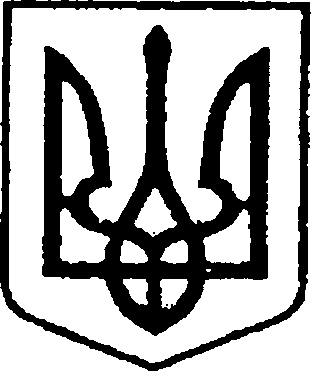 УКРАЇНАЧЕРНІГІВСЬКА ОБЛАСТЬН І Ж И Н С Ь К А    М І С Ь К А    Р А Д А30 сесія VIIІ cкликанняР І Ш Е Н Н Я18 квітня 2023 р.			       м. Ніжин			     № 8-30/2023Про затвердження Переліку соціальних послуг,умов та порядку їх надання структурними підрозділами територіального центру соціальногообслуговування (надання соціальних послуг)Ніжинської міської ради Чернігівської областіВідповідно до статей 34, 42, 59, 73 Закону України «Про місцеве самоврядування в Україні», Регламенту Ніжинської міської ради Чернігівської області, затвердженого рішенням Ніжинської міської ради Чернігівської області 8 скликання від 27 листопада 2020 року № 3-2/2020, Закону України «Про соціальні послуги», постанови Кабінету Міністрів України від 29 грудня 2009 року № 1417 «Деякі питання діяльності територіальних центрів соціального обслуговування (надання соціальних послуг)», постанови Кабінету Міністрів України від 01 червня 2020 року № 587 «Про організацію надання соціальних послуг», Положення про територіальний центр соціального обслуговування (надання соціальних послуг) Ніжинської міської ради, затвердженого рішенням Ніжинської міської ради від 11 жовтня 2022 року № № 71-25/2022, з метою забезпечення соціальних гарантій отримувачів соціальних послуг та впровадження інноваційних сервісів «Мобільна соціальна служба» і «Університет третього віку», міська рада вирішила:1. Затвердити «Перелік соціальних послуг, умов та порядку їх надання структурними підрозділами територіального центру соціального обслуговування (надання соціальних послуг) Ніжинської міської ради Чернігівської області» (додається).2. Визнати таким, що втратило чинність рішення Ніжинської міської ради від 26 грудня 2016 року № 22-19/2016 «Про затвердження Переліку соціальних послуг, умов та порядку їх надання структурними підрозділами, структури та штатної чисельності працівників територіального центру соціального обслуговування (надання соціальних послуг) Ніжинської міської ради» (зі змінами). 3. Директору територіального центру соціального обслуговування (надання соціальних послуг) Шаповаловій І.М. забезпечити оприлюднення рішення на офіційному веб-сайті Ніжинської міської ради протягом п’яти робочих днів з дня його прийняття.4. Організацію виконання рішення покласти на заступника міського голови з питань діяльності виконавчих органів ради Грозенко І.В.5. Контроль за виконанням рішення покласти на постійну депутатську комісію міської ради з питань освіти, охорони здоров’я, соціального захисту, культури, туризму, молодіжної політики та спорту (голова комісії Кірсанова С.Є.).Міський голова						Олександр КОДОЛАЗАТВЕРДЖЕНО           рішення 30 сесії Ніжинської міської ради VIIІ скликання18 квітня 2023 року № 8-30/2023ПЕРЕЛІК соціальних послуг, умови та порядок їх надання структурними підрозділами територіального центру соціального обслуговування (надання соціальних послуг) Ніжинської міської ради Чернігівської областіІ. Загальні положення1.1. Територіальний центр соціального обслуговування (надання соціальних послуг) Ніжинської міської ради Чернігівської області (далі – Територіальний центр) надає такі соціальні послуги:догляд вдома;денний догляд;денний догляд дітей з інвалідністю;соціальна адаптація;натуральна допомога.Крім того, територіальний центр може надавати такі соціальні послуги:паліативний догляд;консультування;представництво інтересів;соціальна профілактика;соціально-трудова адаптація;посередництво (медіація);екстрене (кризове) втручання;фізичний супровід осіб з інвалідністю, які мають порушення опорно-рухового апарату та пересуваються на кріслах колісних, з інтелектуальними, сенсорними, фізичними, моторними, психічними та поведінковими порушеннями;інформування;транспортні;інші соціальні послуги.1.2. У Територіальному центрі можуть бути створені інноваційні сервіси «Мобільна соціальна служба», «Університет третього віку» та інші спеціалізовані формування.1.3. Рішення про надання соціальних послуг приймається управлінням соціального захисту населення (далі – Управління) відповідно до законодавства.На підставі рішення про надання соціальних послуг, прийнятого Управлінням, та копії висновку про стан здоров’я особи, яка потребує надання соціальних послуг (далі – висновок про стан здоров’я), територіальний центр відповідно до державних стандартів соціальних послуг:визначає ступінь індивідуальних потреб отримувача соціальної послуги;встановлює групу рухової активності (у разі потреби);визначає зміст та обсяг соціальних послуг;складає індивідуальний план надання соціальної послуги;видає наказ про взяття отримувача соціальної послуги на обслуговування;укладає з отримувачем/законним представником отримувача соціальних послуг договір про надання соціальної послуги (соціальних послуг).У разі введення надзвичайного або воєнного стану в Україні або окремих її місцевостях для невідкладного надання соціальних послуг засновник може уповноважити територіальний центр приймати рішення про надання соціальних послуг екстрено (кризово) особам, які опинилися у складних життєвих обставинах через шкоду, завдану пожежею, стихійним лихом, катастрофою, бойовими діями, терористичним актом, збройним конфліктом, тимчасовою окупацією, та внутрішньо переміщеним особам.У разі коли територіальним центром прийнято рішення про надання соціальних послуг екстрено (кризово), територіальний центр видає наказ про надання соціальних послуг екстрено (кризово). Акти про надання соціальних послуг екстрено (кризово) за формою, затвердженою Мінсоцполітики, надсилаються територіальним центром засновнику протягом одного місяця з дня надання соціальних послуг.На час надання соціальних послуг екстрено (кризово) не проводиться визначення ступеня індивідуальних потреб отримувача соціальних послуг, складання індивідуального плану надання соціальної допомоги та укладання договору про надання соціальної послуги (соціальних послуг).У разі потреби в наданні соціальних послуг постійно територіальний центр вживає заходів до виготовлення отримувачу соціальних послуг усіх необхідних для надання соціальних послуг документів, після чого:визначає ступінь індивідуальних потреб отримувача соціальної послуги;встановлює групу рухової активності (у разі потреби);визначає зміст та обсяг соціальних послуг;складає індивідуальний план надання соціальної послуги;видає наказ про взяття отримувача соціальної послуги на обслуговування;укладає з отримувачем/законним представником отримувача соціальних послуг договір про надання соціальної послуги (соціальних послуг).1.4. Територіальний центр, до якого безпосередньо звернулися:  - особи похилого віку, особи з інвалідністю, хворі (з числа осіб працездатного віку на період до встановлення їм групи інвалідності, але не більш як чотири місяці), які не здатні до самообслуговування і потребують постійної сторонньої допомоги, визнані такими в порядку, затвердженому МОЗ;- особи, які перебувають у складній життєвій ситуації у зв’язку з безробіттям і зареєстровані в державній службі зайнятості як такі, що шукають роботу, а також у зв’язку зі стихійним лихом, катастрофою, бойовими діями, терористичним актом, збройним конфліктом, тимчасовою окупацією (і мають на своєму утриманні неповнолітніх дітей, дітей з інвалідністю, осіб похилого віку, осіб з інвалідністю), якщо середньомісячний сукупний дохід їх сімей нижчий ніж прожитковий мінімум для сім’ї;- батьки дітей з інвалідністю віком від трьох до 18 років, або, їх законні представники, уповноважені особи органу опіки та піклування, допомагає у поданні заяви до Управління не пізніше ніж наступного робочого дня та інформує про можливість щодо отримання необхідної допомоги та умови її надання (в усній формі, через електронні засоби комунікації або шляхом надання друкованих інформаційних матеріалів).Фахівець із соціальної роботи/фахівець із соціальної допомоги вдома/соціальний працівник проводить оцінювання потреб у соціальних послугах особи/сім’ї, яка належить до вразливих категорій населення або перебуває під впливом чинників, що можуть зумовити потрапляння у складні життєві обставини.1.5. З метою визначення додаткової потреби в натуральній допомозі та за згодою осіб, зазначених у пункті 1.3, проводиться позачергове оцінювання індивідуальних потреб отримувача соціальних послуг відповідно до державних стандартів соціальних послуг.1.6. Територіальний центр забезпечує надання соціальних послуг за рахунок бюджетних коштів (безоплатно), з установленням диференційованої плати в обсязі, визначеному державними стандартами, платно (за рахунок отримувача соціальних послуг або третіх осіб) у визначеному законодавством порядку.1.7. Розмір плати за соціальні послуги встановлюється територіальним центром у визначеному законодавством порядку і затверджується його засновником.Розмір плати за соціальні послуги залежить від змісту та обсягу послуг, що надаються.Кошти, що надходять від надання платних соціальних послуг, використовуються в установленому законодавством порядку.Соціальні послуги понад обсяг, визначений державними стандартами соціальних послуг, надаються за плату.1.8. Ніжинська міська рада має право приймати рішення про надання за рахунок бюджетних коштів інших соціальних послуг та/або про надання послуг іншим категоріям осіб. Для цього Ніжинська міська рада приймає рішення про перелік послуг, що надаються за рахунок бюджетних коштів, та/або про звільнення від плати за надання соціальних послуг окремих категорій осіб чи особи.1.9. На кожного отримувача соціальних послуг, який обслуговується територіальним центром, ведеться особова справа з дотриманням вимог Законів України “Про захист персональних даних” і “Про інформацію”.У разі коли надійшло рішення про надання особі двох і більше соціальних послуг, ведеться одна особова справа.Формування, облік та зберігання особової справи здійснюються у відділенні, яке обслуговує особу постійно.У разі надання соціальних послуг екстрено (кризово) особова справа отримувача соціальних послуг формується поступово, спочатку долучається акт про надання соціальних послуг екстрено (кризово).1.10. Територіальний центр забезпечує відповідальне ставлення працівників до виконання своїх обов’язків, повагу до гідності громадян, недопущення негуманних і дискримінаційних дій щодо осіб, які отримують соціальні послуги, використання відповідно до законодавства про інформацію та захист персональних даних інформації про отримувачів соціальних послуг, що стала відома під час надання соціальних послуг, та інформації, доступ до якої обмежений отримувачами соціальних послуг.1.11. Отримувачу соціальних послуг може бути відмовлено в наданні або припинено надання соціальних послуг у разі наявності в нього відповідно до висновку про стан здоров’я медичних протипоказань, перелік яких затверджується МОЗ (рішення про надання соціальних послуг приймається після усунення таких протипоказань). Надання соціальних послуг тимчасово припиняється на строк до усунення таких протипоказань без розірвання договору про надання соціальної послуги (соціальних послуг).1.12. Надання соціальних послуг особам, зазначеним у пункті 1.3, структурними підрозділами територіального центру припиняється в разі:1) поліпшення стану здоров’я, подолання складних життєвих обставин, у результаті чого в отримувача соціальних послуг зникає потреба в отриманні соціальних послуг;2) закінчення строку дії договору про надання соціальної послуги (соціальних послуг);3) направлення (переведення) до установи/закладу надання соціальних послуг (стаціонарних, тимчасового перебування);4) зміни задекларованого/зареєстрованого місця проживання (перебування) (переїзд за межі Ніжинської територіальної громади, на яку поширюються повноваження територіального центру);5) невиконання без поважних причин отримувачем соціальних послуг вимог, визначених договором про надання соціальної послуги (соціальних послуг);6) відмови отримувача соціальних послуг, його законного представника, органу опіки та піклування від отримання соціальних послуг;7) припинення діяльності територіального центру. У такому разі уповноважений орган вживає заходів до забезпечення надання соціальних послуг особам, які їх отримували в цьому територіальному центрі (розглядає питання про можливість надання соціальних послуг громадськими об’єднаннями, фізичною особою, якій призначається щомісячна компенсаційна виплата відповідно до законодавства);8) смерті отримувача соціальних послуг. У разі смерті отримувача соціальної послуги надання соціальних послуг припиняється на підставі одного із таких документів:рішення Управління;свідоцтво про смерть.Припинення надання соціальних послуг відбувається після письмового попередження отримувача соціальних послуг (крім припинення в разі смерті отримувача) із зазначенням причин для припинення.1.13. Про відмову в наданні або припинення надання соціальних послуг особі видається наказ, робиться позначка в журналі обліку та в особовій справі отримувача соціальної послуги із зазначенням дати за підписом завідувача відділення, яке обслуговувало особу. Повідомлення про відмову в наданні або припинення надання соціальних послуг особі територіальним центром надсилається до відповідного уповноваженого органу.2. Перелік, умови та порядок надання соціальних послуг відділенням соціальної допомоги вдома територіального центру2.1. Відділення соціальної допомоги вдома територіального центру (далі – відділення соціальної допомоги вдома) утворюється для надання соціальних послуг за місцем задекларованого/зареєстрованого місця проживання (перебування)/місця звернення не менше як 80 особам, які не здатні до самообслуговування у зв’язку з частковою або повною втратою рухової активності (III, IV, V групи рухової активності), пам’яті та потребують сторонньої допомоги, надання соціальних послуг у домашніх умовах згідно з висновком про стан здоров’я, а саме:особам похилого віку, у тому числі з когнітивними розладами;особам з інвалідністю;особам, які мають невиліковні хвороби, хвороби, що потребують тривалого лікування (із числа осіб працездатного віку на період до встановлення їм групи інвалідності, але не більше як на чотири місяці).Відділення не здійснює надання соціальних послуг особам, які потребують цілодобового стороннього догляду.2.2. У разі виявлення не менше як 50 осіб із порушеннями опорно-рухового апарату, зору, слуху, із психічними та поведінковими розладами (крім осіб, які страждають на психічні розлади і вчинили суспільно небезпечні діяння та отримують амбулаторну психіатричну допомогу в примусовому порядку за рішенням суду), інших категорій осіб, які не здатні до самообслуговування та потребують надання соціальних послуг вдома, уповноважений орган може утворювати спеціалізовані відділення, у тому числі паліативного догляду.2.3. Відділення соціальної допомоги вдома надає відповідно до державних стандартів соціальну послугу – догляд вдома.Крім того, відділення соціальної допомоги вдома може надавати такі соціальні послуги:паліативний догляд;екстрене (кризове) втручання;консультування;представництво інтересів;фізичний супровід осіб з інвалідністю, які мають порушення опорно-рухового апарату та пересуваються на кріслах колісних, з інтелектуальними, сенсорними, фізичними, моторними, психічними та поведінковими порушеннями;інформування.2.4. Кількість осіб, яких має обслуговувати соціальний працівник або соціальний робітник, обсяг їх роботи визначає завідувач відділення соціальної допомоги вдома (фахівець із соціальної роботи/фахівець із соціальної допомоги вдома) з урахуванням стану здоров’я отримувача соціальної послуги, його віку, групи рухової активності, здатності до самообслуговування, місця та умов проживання, наявності транспортного сполучення, інших факторів, що можуть вплинути на якість надання соціальних послуг (один соціальний працівник або соціальний робітник обслуговує шістьох осіб у сільській місцевості, інших місцевостях, що не мають транспортного сполучення, у приватному або державному секторі без комунальних зручностей і 10 осіб в містах із комунальними зручностями; один соціальний працівник або соціальний робітник обслуговує двох непрацездатних осіб, яким установлена V група рухової активності, які потребують паліативної допомоги.2.5. Відділення соціальної допомоги вдома надає соціальну послугу догляду вдома відповідно до Державного стандарту догляду вдома, затвердженого Мінсоцполітики, умов договору про надання соціальної послуги (соціальних послуг), індивідуального плану надання соціальної послуги та затвердженого графіка роботи територіального центру.У разі надання соціальних послуг екстрено (кризово) кількість та періодичність відвідувань залежить від потреб отримувача соціальних послуг і можливостей територіального центру.2.6. На кожну особу, яку обслуговує виключно відділення соціальної допомоги вдома, ведеться особова справа, в якій містяться:1) рішення Управління про надання соціальних послуг;2) копія висновку про стан здоров’я;3) індивідуальний план надання соціальної послуги;4) один примірник договору про надання соціальної послуги (соціальних послуг), укладеного особою/її законним представником і територіальним центром;5) копія наказу/витяг з наказу про надання соціальних послуг/відмову в наданні або припинення надання соціальних послуг.2.7. Під час надання соціальних послуг відділення соціальної допомоги вдома може надавати в тимчасове користування отримувачам соціальних послуг наявні в нього допоміжні засоби реабілітації, засоби малої механізації, окремі побутові прилади.3. Перелік, умови та порядок надання соціальних послуг відділенням денного перебування територіального центру3.1. Відділення денного перебування територіального центру (далі — відділення денного перебування) утворюється для надання соціальних послуг не менше як 30 особам, а саме:- особам похилого віку;- особам з інвалідністю. У разі виявлення менше як 30 осіб, які потребують надання соціальних послуг відділенням денного перебування, соціальні послуги надаються без утворення такого відділення.3.2. Відділення денного перебування забезпечує надання соціальних послуг за рахунок бюджетних коштів (безоплатно) особам, які не мають медичних протипоказань для перебування в колективі та потребують соціально-побутової і психологічної адаптації, надання соціальних послуг з метою усунення обмежень життєдіяльності, запобігання виникненню та розвитку можливих захворювань особи, підтримки її здоров’я, соціальної незалежності, сприяння розвитку різнобічних інтересів і потреб осіб, організації дозвілля і відпочинку, відновлення знань, вмінь і навичок щодо орієнтування в домашніх умовах, ведення домашнього господарства, самообслуговування, поведінки у суспільстві.3.3. Відділення денного перебування надає такі соціальні послуги:соціальна адаптація;денний догляд;соціально-трудова адаптація.Крім того, відділення денного перебування може надавати такі соціальні послуги:консультування;представництво інтересів;соціальна профілактика;посередництво (медіація);інформування.3.4. При відділенні денного перебування створено інноваційний сервіс «Університет третього віку» (далі – УТВ), який діє відповідно до положення «Про Університет третього віку», затвердженого наказом директора територіального центру.3.5. Метою роботи УТВ є реалізація принципу навчання людей старшого віку впродовж всього життя та підтримка фізичних, психологічних і соціальних здібностей.3.6. На кожного отримувача соціальних послуг, якого обслуговує виключно відділення денного перебування, ведеться особова справа, в якій зберігаються паперові документи, або такі документи можуть зберігатися в базі даних інформаційної системи в разі, коли вони одержані в електронній формі. В особовій справі містяться:1) рішення Управління;2) медичний висновок про стан здоров’я;3) індивідуальний план надання соціальної послуги;4) копія наказу/витяг з наказу про надання соціальних послуг/відмову в наданні або припинення надання соціальних послуг;5) копія наказу/витяг з наказу про надання соціальних послуг/відмову в наданні або припинення надання соціальних послуг.4. Надання соціальних послуг відділенням організації надання адресної натуральної допомоги територіального центру4.1. Відділення організації надання адресної натуральної допомоги територіального центру (далі – відділення адресної допомоги) утворюється для обслуговування не менше як 500 осіб, з числа:- осіб похилого віку, осіб з інвалідністю, хворих (з числа осіб працездатного віку на період до встановлення їм групи інвалідності, але не більш як чотири місяці), які не здатні до самообслуговування і потребують постійної сторонньої допомоги, визнані такими в порядку, затвердженому МОЗ;- осіб, які перебувають у складній життєвій ситуації у зв’язку з безробіттям і зареєстровані в державній службі зайнятості як такі, що шукають роботу, а також у зв’язку зі стихійним лихом, катастрофою, бойовими діями, терористичним актом, збройним конфліктом, тимчасовою окупацією (і мають на своєму утриманні неповнолітніх дітей, дітей з інвалідністю, осіб похилого віку, осіб з інвалідністю), якщо середньомісячний сукупний дохід їх сімей нижчий ніж прожитковий мінімум для сім’ї; - дітей з інвалідністю віком від трьох до 18 років,які відповідно до результатів оцінювання індивідуальних потреб потребують натуральної допомоги.У разі виявлення менше як 500 осіб, які потребують надання соціальних послуг відділенням адресної допомоги, соціальні послуги надаються без утворення такого відділення.4.2. Відділення адресної допомоги надає соціальну послугу – натуральна допомога.Крім того, відділення адресної допомоги може надавати такі соціальні послуги:транспортні;фізичний супровід осіб з інвалідністю, які мають порушення опорно-рухового апарату та пересуваються на кріслах колісних, з інтелектуальними, сенсорними, фізичними, моторними, психічними та поведінковими порушеннями.4.3. Відділення адресної допомоги з урахуванням можливостей, наявної фінансової та матеріально-технічної бази безоплатно забезпечує отримувачів соціальних послуг:1) продуктами харчування;2) одягом, взуттям;3) предметами та засобами особистої гігієни;4) санітарно-гігієнічними засобами для прибирання та засобами догляду;5) гарячими обідами.4.4. Відділення адресної допомоги може надавати в тимчасове користування отримувачам соціальних послуг наявні в нього допоміжні засоби реабілітації, засоби малої механізації.4.5. Відділення адресної допомоги може організовувати пункти прийому від осіб, підприємств, установ та організацій незалежно від форми власності продуктів харчування, одягу, взуття, меблів, побутової техніки, коштів, робіт і послуг для задоволення потреб отримувачів соціальних послуг.4.6. На кожну особу, яку обслуговує виключно відділення адресної допомоги, ведеться особова справа, в якій зберігаються паперові документи, або такі документи можуть зберігатися в базі даних інформаційної системи в разі, коли вони одержані в електронній формі. В особовій справі містяться такі документи:1) рішення Управління;2) медичний висновок про стан здоров’я;3) індивідуальний план надання соціальної послуги;4) один примірник договору про надання соціальних послуг, укладеного особою/її законним представником і територіальним центром;5) копія наказу/витяг з наказу про надання соціальних послуг/відмову в наданні або припинення надання соціальних послуг.4.7. У разі коли особа через часткову втрату рухової активності не може відвідати відділення адресної допомоги та особисто отримати допомогу, територіальний центр вживає заходів щодо доставки допомоги особі за місцем її задекларованого/зареєстрованого місця проживання (перебування) / місця звернення.4.8. При відділенні адресної допомоги може бути створено інноваційний сервіс «Мобільна соціальна служба», яка діятиме відповідно до положення «Про Мобільну соціальну службу», затвердженого наказом директора територіального центру.4.9. Метою «Мобільної соціальної служби» є надання соціальних послуг догляду вдома/паліативного догляду, натуральної допомоги першочергово особам похилого віку й особам з інвалідністю, які не здатні (або частково нездатні) до самообслуговування і потребують постійної сторонньої допомоги та проживають у сільській місцевості чи віддалених районах міста.5. Перелік, умови та порядок надання соціальних послуг відділенням денного догляду для дітей з інвалідністю та осіб з інвалідністю5.1. Відділення денного догляду для дітей з інвалідністю та осіб з інвалідністю (далі – відділення денного догляду) утворюється для надання соціальних послуг не менше як 30 отримувачам соціальних послуг, а саме: дітям з інвалідністю (від 3-х до 18 років) та особам з інвалідністю (від 18 до 35 років).5.2. Відділення денного догляду безкоштовно обслуговує дітей з інвалідністю та осіб з інвалідністю з метою надання їм соціальної послуги денного догляду.5.3. Відділення денного догляду для дітей з інвалідністю та осіб з інвалідністю надає такі соціальні послуги:денний догляд;денний догляд дітей з інвалідністю.5.4. Діти з інвалідністю та особи з інвалідністю перебувають у відділенні денного догляду протягом року (крім вихідних та святкових днів). За бажанням батьків або законних представників діти з інвалідністю та особи з інвалідністю можуть перебувати у відділенні денного догляду повний або неповний день.5.5. До відділення денного догляду зараховуються діти від 3-х до 18 років з фізичними та (або) розумовими вадами розвитку, які отримали статус дитини з інвалідністю, особи з інвалідністю від 18 до 35 років за наявності відповідних медичних висновків.5.6. Медичними протипоказаннями для зарахування дітей з інвалідністю та осіб з інвалідністю є:гострі захворювання;хронічні захворювання у фазі загострення, які потребують лікування чи спостереження в умовах спеціалізованих відділень закладів охорони здоров'я;гострі інфекційні та психічні захворювання, які становлять небезпеку для оточуючих та персоналу і потребують лікування в спеціалізованих закладах охорони здоров'я;епілепсія з частими генералізованими судомними нападами;гострі захворювання центральної нервової системи;бактеріоносійство;інші захворювання, які потребують стаціонарного лікування.5.7. Групи у відділенні денного догляду комплектуються по 8-10 дітей з інвалідністю та 10-15 осіб з інвалідністю за віковими ознаками та з урахуванням стану здоров’я.5.8. Відділення денного догляду надає соціальні послуги відповідно до Державних стандартів, затверджених Мінсоцполітики, умов договору про надання соціальних послуг, індивідуального плану надання соціальної послуги та затвердженого графіка роботи територіального центру.5.9. Відділення денного догляду забезпечує:1) визначення індивідуальних потреб дітей з інвалідністю та осіб з інвалідністю на отримання соціальних послуг;2) безпечні та належні умови для денного перебування дітей з інвалідністю та осіб з інвалідністю та надання їм соціальної послуги денного догляду;3) спостереження за станом здоров'я;4) здійснення заходів щодо профілактики захворювань, збереження здоров'я;5) харчування дітей з інвалідністю та осіб з інвалідністю (за потреби);6) здійснення допомоги у самообслуговуванні дітям з інвалідністю та особам з інвалідністю (дотримання особистої гігієни, рухового режиму, приймання ліків тощо);7) формування та підтримку навичок самообслуговування;8) проведення культурно-масових заходів.5.10. На кожну особу, зараховану до відділення денного догляду, формується особова справа, у якій містяться документи:1) рішення Управління про надання соціальних послуг;2) копія медичного висновку форма № 080/о (для дітей з інвалідністю);3) копія медичного висновку про здатність до самообслуговування та потребу в сторонній допомозі;4) копія індивідуальної програми реабілітації (за наявності);5) індивідуальний план надання соціальної послуги;6) один примірник договору про надання соціальної послуги (соціальних послуг), укладеного особою/її законним представником і територіальним центром;7) копія наказу/витяг з наказу про надання соціальних послуг/відмову в наданні або припинення надання соціальних послуг.